1.	a)	Each expression represents a linear pattern.
For each pattern, complete the table of values.
	A: 2x + 2	B: 3x + 2                                  C: 4x + 2b)	Graph each pattern on the grid 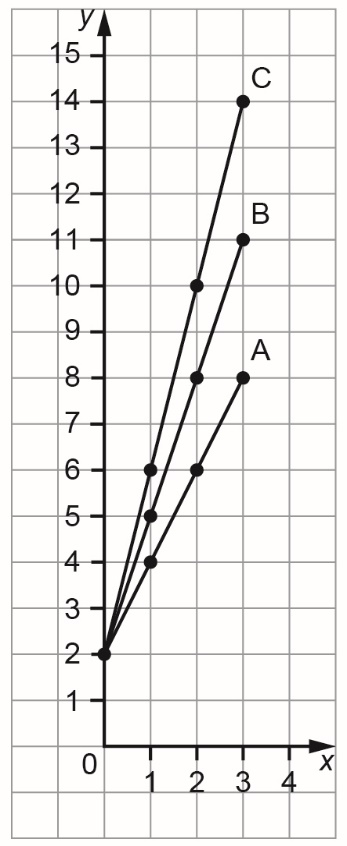 provided. Join each set of points with a line.c)	How do the expressions compare? 
How do the lines on the graph 
compare?
The expressions have the same 
constant term, 2, but different 
coefficients of x.	Each graph starts at the point 
(0, 2) and the points move up 
as you move right.
The constant term tells you 
the initial value.
The steepness of each line 
is different.
Pattern C has the steepest line.
For A: every time x increases 
by 1, y increases by 2.
For B: every time x increases
by 1, y increases by 3.
For C: every time x increases
by 1, y increases by 4.
The coefficient of x tells you 
the constant change.2.	a)	Each expression represents a linear pattern.
For each pattern, complete the table of values.
	A: 3x + 1	B: 3x + 3                                  C: 3x + 5b)	Graph each pattern on the grid 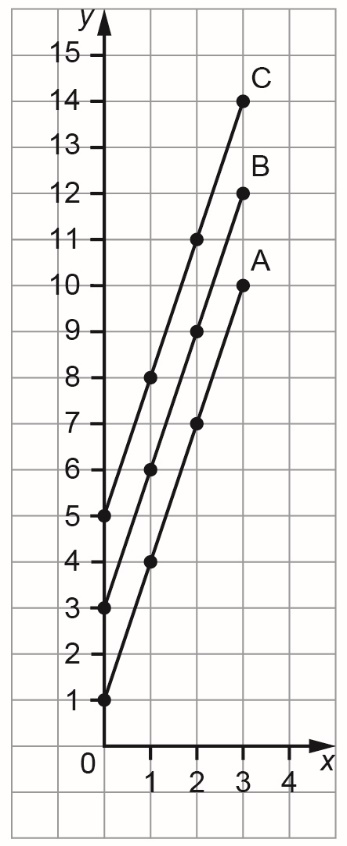 provided. Join each set of points with a line.c)	How do the expressions compare? 	How do the lines on the graph 
compare?
The expressions have the same 
coefficient of x, 3, but different 
constant terms.	Each line starts at a different
point on the vertical axis.
The constant term tells you
the initial value.
The points on each graph move 
up as you move right.
Every time x increases 
by 1, y increases by 3.
The lines all have the same 
steepness. 
They are parallel.
The coefficient of x tells you 
the constant change.x2x + 202142638x3x + 2021528311x4x + 20216210314x3x + 1011427310x3x + 3031629312x3x + 50518211314